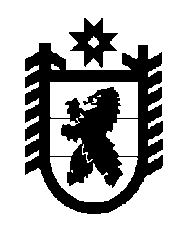 Российская Федерация Республика Карелия    РАСПОРЯЖЕНИЕГЛАВЫ РЕСПУБЛИКИ КАРЕЛИЯВ соответствии с Указом Президента Российской Федерации                        от 11 декабря 2010 года № 1535 «О дополнительных мерах по обеспечению правопорядка», Указом Главы Республики Карелия                        от 11 января 2011 года № 1 «О постоянно действующем координационном совещании по обеспечению правопорядка в Республике Карелия» утвердить прилагаемое решение постоянно действующего координационного совещания по обеспечению правопорядка в Республике Карелия от 31 мая 2019 года № 3.           ГлаваРеспублики Карелия                                                          А.О. Парфенчиковг. Петрозаводск28  июня 2019 года№ 357-рУтверждено распоряжениемГлавы Республики Карелияот  28 июня 2019 года № 357-рРЕШЕНИЕпостоянно действующего координационного совещания по обеспечению правопорядка в Республике Карелия_______________________________________________________________г. Петрозаводск 31 мая 2019 года                                                                                                  № 3Вопрос № 1 «О состоянии законности при исполнении на территории Республики Карелия законодательства, направленного на профилактику наркомании, противодействие незаконному потреблению наркотических средств и психотропных веществ среди несовершеннолетних, а также на противодействие преступлениям несовершеннолетних в указанной сфере»  Решили:1.1. Принять к сведению информацию прокуратуры Республики Карелия, Министерства здравоохранения Республики Карелия, Министерства образования Республики Карелия, Министерства внутренних дел по Республике Карелия (далее – МВД по Республике Карелия).1.2. Рекомендовать МВД по Республике Карелия:1.2.1. Проанализировать достаточность и эффективность принимаемых подразделениями по делам несовершеннолетних территориальных органов внутренних дел мер, направленных на раннее выявление незаконного потребления несовершеннолетними наркотических средств и психотропных веществ, на профилактику наркомании среди несовершеннолетних и молодежи.Срок: до 30 июня 2019 года.1.2.2. Подготовить обоснование необходимости изменения федерального законодательства в части наделения Комиссий по делам несовершеннолетних и защите их прав при назначении административного наказания за совершение административных правонарушений  правом возлагать на несовершеннолетнего обязанность пройти диагностику, профилактические мероприятия, лечение от наркомании и (или) медицинскую и (или) социальную реабилитацию в связи с потреблением наркотических средств или психотропных веществ без назначения врача либо новых потенциально опасных психоактивных веществ и предложить субъектам законодательной инициативы внесение изменений в Кодекс Российской Федерации об административных правонарушениях.Срок: до 30 июня 2019 года.1.3. Министерству здравоохранения Республики Карелия,  Министерству образования Республики Карелия рассмотреть необходимость принятия совместного правового акта, регламентирующего порядок взаимодействия указанных министерств, органов местного самоуправления муниципальных образований в Республике Карелия и образовательных организаций Республики Карелия при реализации мероприятий по раннему выявлению незаконного потребления наркотических средств и психотропных веществ в образовательных организациях Республики Карелия, после утверждения и опубликования проекта приказа Министерства просвещения Российской Федерации, Министерства образования и науки Российской Федерации, Министерства здравоохранения Российской Федерации и Министерства внутренних дел Российской Федерации «Об утверждении Алгоритма межведомственного взаимодействия при проведении мероприятий по раннему выявлению незаконного потребления наркотических средств и психотропных веществ обучающимися в общеобразовательных организациях и профессиональных образовательных организациях, а также организациях высшего образования».Срок: до 1 октября 2019 года.1.4. Министерству образования Республики Карелия:1.4.1. Совместно с Министерством финансов Республики Карелия проработать вопрос о выделении дополнительного финансирования на разработку либо приобретение автоматизированной сетевой программы для проведения социально-психологического тестирования обучающихся общеобразовательных организаций и профессиональных образовательных организаций Республики Карелия.Срок: до 31 июля 2019 года.1.4.2. Совместно с Министерством здравоохранения Республики Карелия  организовать проведение селекторного совещания (вебинара), посвященного организации и проведению мероприятий, направленных на ранее выявление незаконного потребления наркотических средств и психотропных веществ обучающимися.Срок: до 30 сентября 2019 года.Вопрос № 2 «О мерах, направленных на предотвращение нарушений при предоставлении жилищно-коммунальных услуг населению Республики Карелия»  Решили:2.1. Принять к сведению информацию Министерства строительства, жилищно-коммунального хозяйства и энергетики Республики Карелия, Государственного комитета Республики Карелия по строительному, жилищному и дорожному надзору.2.2. Правительству Республики Карелия (Первому заместителю Главы Республики Карелия – Премьер-министру Правительства Республики Карелия А.Е. Чепику):2.2.1. Обеспечить создание в муниципальных образованиях в Республике Карелия необходимой инфраструктуры для хранения топливно-энергетических ресурсов, находящихся в зоне ответственности общества с ограниченной ответственностью «КАРЕЛЭНЕГОРЕСУРС» (далее – ООО «КАРЕЛЭНЕГОРЕСУРС»), для формирования нормативного запаса топлива на источниках выработки тепловой энергии к началу отопительного периода 2019/20 года.Срок: до 15 сентября 2019 года.2.2.2. Обеспечить своевременное получение всеми муниципальными образованиями (теплоснабжающими организациями) паспортов готовности к отопительному периоду 2019/20 года.Срок: до 15 ноября 2019 года.2.2.3. Взять на контроль исполнение пунктов настоящего решения, ответственным исполнителем по которым является Министерство строительства, жилищно-коммунального хозяйства и энергетики Республики Карелия.2.3. Министерству строительства, жилищно-коммунального хозяйства и энергетики Республики Карелия:2.3.1. Обеспечить контроль за разработкой теплоснабжающей организацией ООО «КАРЕЛЭНЕРГОРЕСУРС» плана-графика реструкту-ризации просроченной задолженности перед поставщиками за ранее потребленные топливно-энергетические ресурсы и коммунальные услуги.Срок: до 1 июля 2019 года.2.3.2. Принять дополнительные меры по сокращению просроченной задолженности теплоснабжающих организаций Республики Карелия за ранее потребленные топливно-энергетические ресурсы и коммунальные услуги.Срок: до 15 июля 2019 года.2.3.3. Обеспечить выполнение теплоснабжающими организациями Республики Карелия в межотопительный период необходимых работ по подготовке к отопительному периоду 2019/20 года, в том числе:а) проведение необходимого технического освидетельствования и диагностики оборудования, участвующего в обеспечении теплоснабжения;б) ремонт тепловых сетей и источников тепловой энергии;в) выполнение в установленные сроки предписаний Северо-Западного управления Федеральной службы по экологическому, технологическому и атомному надзору (далее – Северо-Западное управление Ростехнадзора).Срок: до 15 сентября 2019 года.2.3.4. Обеспечить наличие нормативных запасов топливно-энергетических ресурсов на котельных ООО «КАРЕЛЭНЕРГОРЕСУРС» и объектах альтернативной инфраструктуры, предусмотренных для их хранения, для обеспечения бесперебойного прохождения отопительного периода 2019/20 года.Срок: до 15 сентября 2019 года.2.3.5. Принять дополнительные меры по обеспечению резервными источниками электроснабжения водозаборов и котельных, в первую очередь относящихся к ООО «КАРЕЛЭНЕРГОРЕСУРС».Срок: до 1 октября 2019 года.2.3.6. Доложить на следующем заседании постоянно действующего координационного совещания по обеспечению правопорядка в Республике Карелия о проделанной работе по исполнению пунктов настоящего решения, ответственным исполнителем по которым являются  Правительство Республики Карелия и Министерство строительства, жилищно-коммунального хозяйства и энергетики Республики Карелия. 2.3.7. Принять меры по активизации работы по понуждению недобросовестных теплоснабжающих организаций Республики Карелия, в том числе в судебном порядке, к обеспечению нормативных запасов топлива в источниках теплоснабжения, а также их бесперебойного и надежного функционирования в отопительный период.Срок: в период подготовки и проведения отопительного периода 2019/20 года.2.3.8. Принять меры, в том числе в судебном порядке, к понуждению теплоснабжающих организаций, выражающих намерения вывести источники теплоснабжения из эксплуатации вопреки установленному законом порядку, обеспечить бесперебойное и надежное функционирование в отопительный период указанных источников теплоснабжения.Срок: в период подготовки и проведения отопительного периода 2019/20 года.2.3.9. Обеспечить своевременную организацию и работу межведомственных комиссий по проверке готовности к прохождению отопительного периода объектов жилищного фонда, тепло-, электро- и газоснабжающих организаций, при установлении фактов непринятия указанными хозяйствующими субъектами мер по подготовке к отопительному периоду, безотлагательно использовать предоставленные полномочия по понуждению организаций к исполнению возложенных законом обязательств, в том числе в судебном порядке, а также путем направления имеющихся сведений в орган государственного жилищного надзора и Северо-Западное управление Ростехнадзора для принятия мер реагирования и привлечения виновных лиц к установленной законом ответственности.Срок: в период подготовки к отопительному периоду 2019/20 года (до 1 ноября 2019 года).2.4. Государственному комитету Республики Карелия по строительному, жилищному и дорожному надзору:2.4.1. Продолжить реализацию комплекса мероприятий по пресечению фактов ненадлежащего оказания жилищно-коммунальных услуг населению Республики Карелия, в том числе по исключению выявленных в ходе прокурорских проверок фактов непринятия мер по привлечению виновных лиц к установленной законом ответственности и ненадлежащего контроля ранее выданных предписаний.Срок: постоянно.2.4.2. Обеспечить безотлагательное принятие мер по объективному и всестороннему рассмотрению материалов и сведений, поступающих из Министерства строительства, жилищно-коммунального хозяйства и энергетики Республики Карелия, органов местного самоуправления муниципальных образований в Республике Карелия, а также иных органов и организаций, по вопросам ненадлежащей подготовки к отопительному периоду 2019/20 года с целью оперативного устранения нарушений закона и бездействия должностных лиц хозяйствующих субъектов, препятствующих подготовке жилищно-коммунальной инфраструктуры к прохождению отопительного периода.Срок: в период подготовки и проведения отопительного периода 2019/20 года.2.5. Органам исполнительной власти Республики Карелия, органам местного самоуправления муниципальных районов и городских округов в Республике Карелия рекомендовано обеспечить в соответствии с распоряжением Правительства Республики Карелия от 4 сентября 2018 года № 572р-П и приказом Государственного комитета Республики Карелия по обеспечению жизнедеятельности и безопасности населения (далее – Государственный комитет) от 8 октября 2018 года № 135 «Об утверждении порядка, форм и сроков предоставления информации о возникновении аварийной ситуации и принятых мерах, направленных на организацию работ по устранению аварийной ситуации, ее локализации (ликвидации)» своевременное представление информации в Государственный комитет о возникновении аварийной ситуации и мерах, направленных на организацию работ по ее устранению.Срок: постоянно.2.6. Рекомендовать ООО «КАРЕЛЭНЕРГОРЕСУРС» разработать план-график реструктуризации просроченной задолженности перед поставщиками за ранее потребленные топливно-энергетические ресурсы и коммунальные услуги.Срок: до 1 июля 2019 года.______________Присутствовали:Члены координационного совещания:Члены координационного совещания:Члены координационного совещания:исполняющий обязанности прокурора Республики Карелия–Гусаков Э.Г. начальник Управления Министерства юстиции Российской Федерации по Республике Карелия–Горшков Д.В.исполняющий обязанности руководителя Управления Федеральной службы судебных приставов по Республике Карелия–Гончаров О.В.заместитель начальника Карельской таможни–Генералов А.В.военный прокурор Петрозаводского гарнизона–Дзёган А.В.заместитель Министра внутренних дел по Республике Карелия–Десницкий Д.А.начальник отдела Управления Федеральной службы безопасности Российской Федерации по Республике Карелия–Егоров С.В.заместитель руководителя Следственного управления Следственного комитета Российской Федерации по Республике Карелия–Игнатенков В.В.исполняющий обязанности заместителя начальника Управления Федеральной службы исполнения наказаний по Республике Карелия–Ломонос А.А.Главный федеральный инспектор по Республике Карелия аппарата полномочного представителя Президента Российской Федерации в Северо-Западном федеральном округе–Сивин И.А.заместитель начальника Управления Федеральной службы войск национальной гвардии Российской Федерации по Республике Карелия–Торбач Е.В.заместитель начальника Пограничного управления Федеральной службы безопасности Российской Федерации по Республике Карелия–Ульянов С.В.заместитель начальника Главного управления Министерства Российской Федерации по делам гражданской обороны, чрезвычайным ситуациям и ликвидации последствий стихийных бедствий по Республике Карелия–Фролов А.В.заместитель начальника Центра специальной связи и информации Федеральной службы охраны Российской Федерации в Республике Карелия–Ченжеев А.А. заместитель начальника Петрозаводского линейного отдела Министерства внутренних дел Российской Федерации на транспорте–Щербак А.Н.Приглашенные:Приглашенные:Приглашенные:Министр образования Республики Карелия –Голубев Р.Г.старший помощник прокурора Республики Карелия по надзору за исполнением законов о несовершен-нолетних– Костин В.В.исполняющий обязанности Министра строительства, жилищно-коммунального хозяйства и энергетики Республики Карелия–Ломако А.В.заместитель Председателя Государственного комитета Республики Карелия по обеспечению жизнедеятельности и безопасности населения–Ровба В.И.Председатель Государственного комитета Республики Карелия по строительному, жилищному и дорожному надзору–Темнышев А.Э.исполняющий обязанности главного врача государственного бюджетного учреждения здравоохранения Республики Карелия «Республиканский наркологический диспансер» –Чертанов А.М.начальник управления по контролю за оборотом наркотиков Министерства внутренних дел по Республике Карелия–Яцкевич А.В.